THAILAND – Phuket – Observe Gentle Giants at Phuket Elephant Sanctuary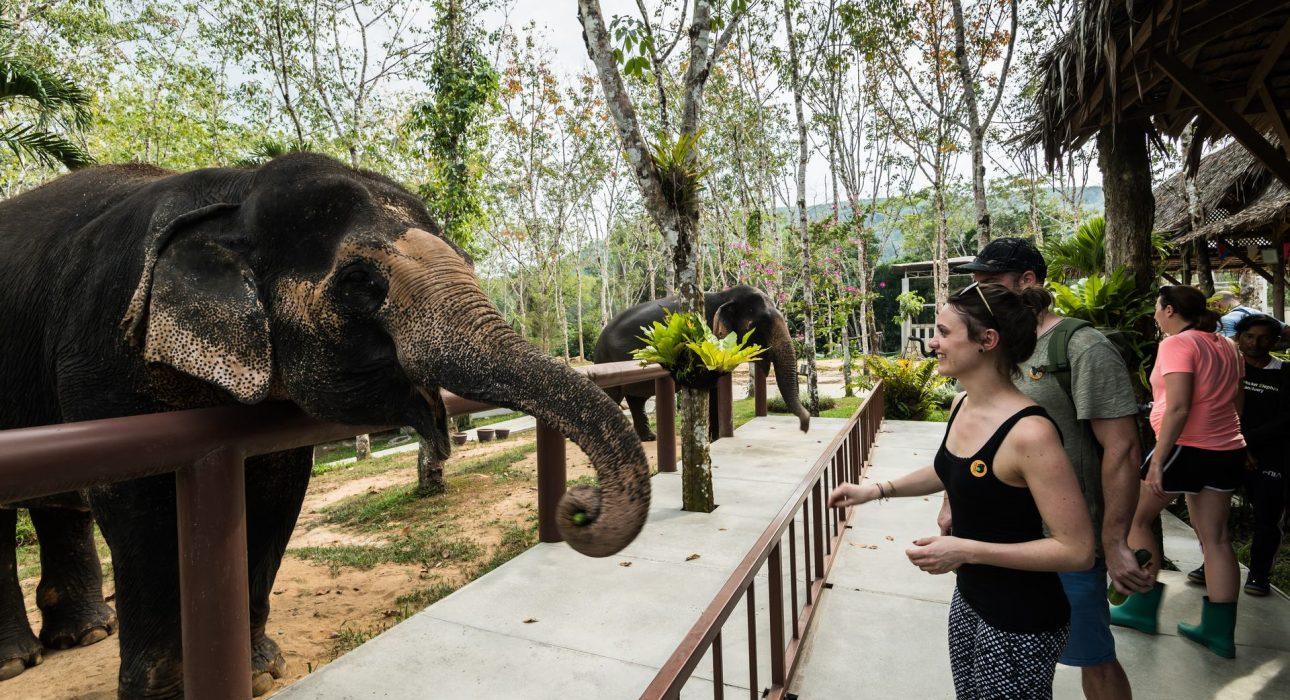 Over ViewThemeClassic, Family, SustainableCountry - CityThailand - PhuketMarket segmentGroups, Thematic LeisurePrice Level$Max pax40SeasonalityPossible all year round (but the best period is from November until April)Arrival cityPHUKETDeparture cityPHUKETDescriptionElephants have been part of Thai culture for centuries, and they play a central role in the country’s history. But while local people highly respect them, they are often used to help with hard manual labor because of their size and power. After the ban on teak wood logging, these majestic elephants found a new home in the tourism industry, which unfortunately did not always mean an improvement for the elephants in terms of living standards. Luckily, several places approached elephant tourism from an ethical point of view, putting the elephants’ well-being first.Phuket Elephant Sanctuary is the first place on the island to take this approach. During a visit, there will be plenty of time to learn about these majestic creatures and how Phuket Elephant Sanctuary tries to help them. A unique opportunity to see these friendly giants up close in an ethical environment.Selling pointsMinimal interaction, focused on observationA well-established elephant sanctuary in Phuket, the pioneer when it comes to ethical elephant tourismA nice activity for young and oldSustainabilityLevel Of The ExcursionHigh – This activity strongly supports local communities and/or helps preserve the culture and environmentThe Impact Of This ExcursionSocial/cultural ImpactEmpowerment and educationEnvironment ImpactInvolving Wildlife, Waste/plastic packagingEconomic ImpactLocal individual benefitsAdditional InformationPositive impactsThe elephant sanctuary aims to be a haven for elephants who have previously abused. Their approach is completely hands-off and they focus on environmentally sustainable actions in general. They are also an important source of employment for the local community.Negative impactsNo negatives.Sensitive characterThe activity involves captive wildlife. Strict rules are in place to ensure the wellbeing and safety of the animals as well as the visitors.Time And TransportationPhotos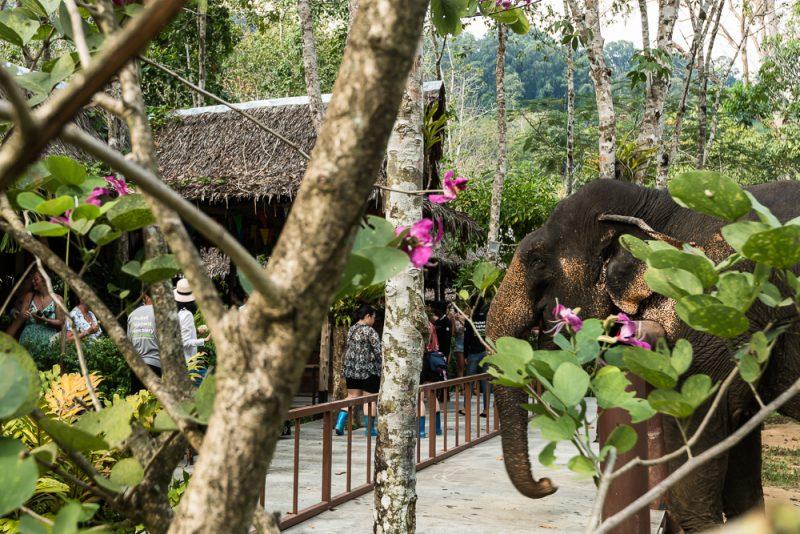 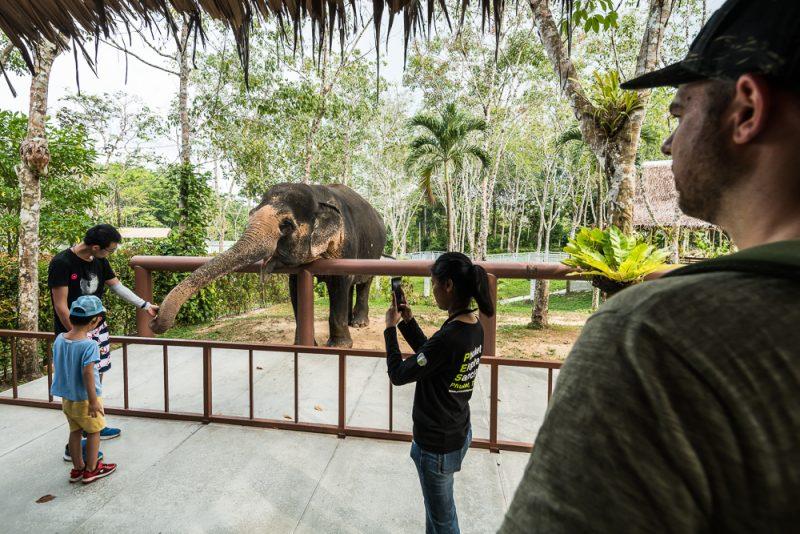 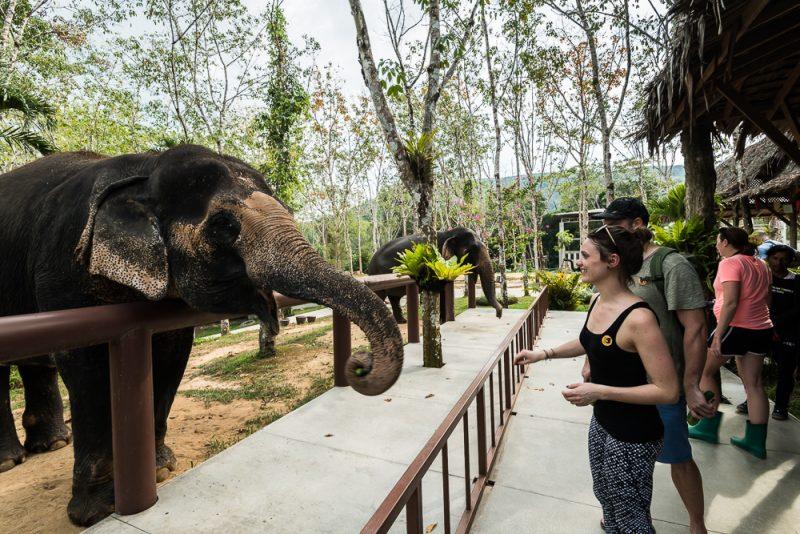 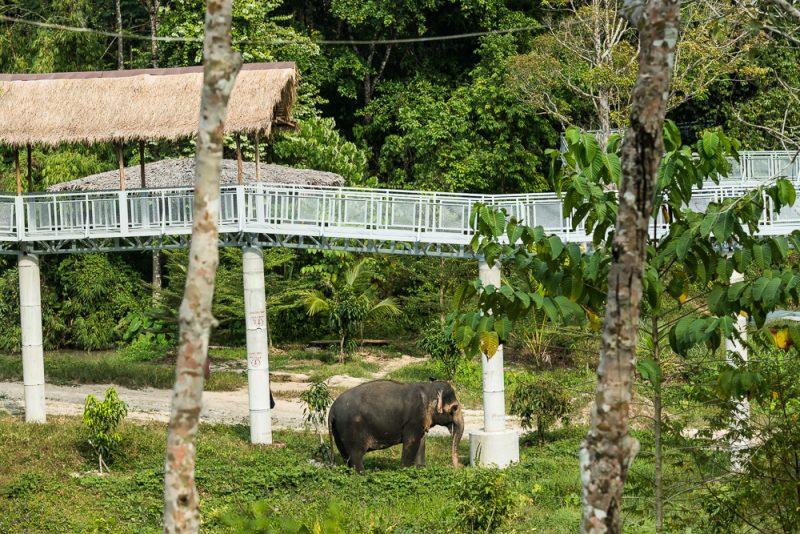 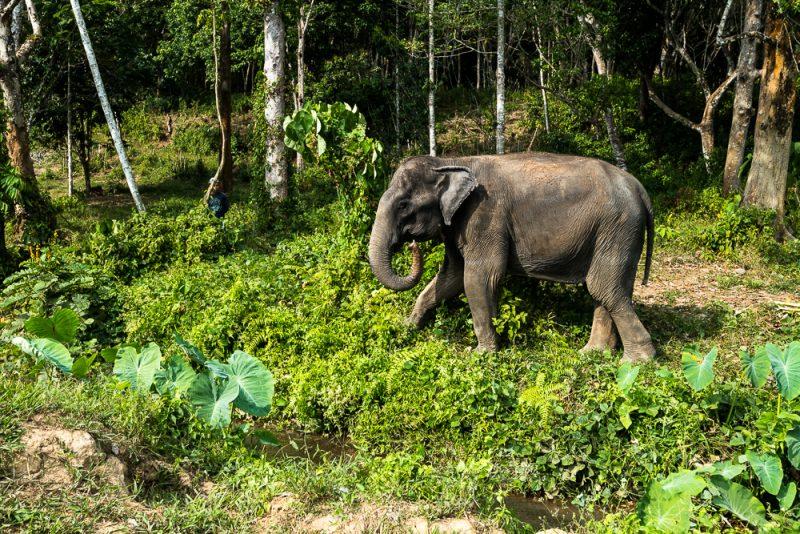 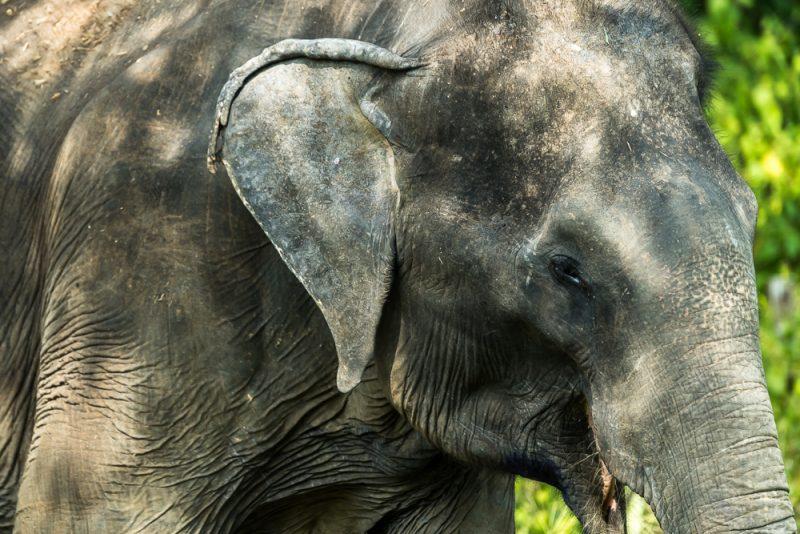 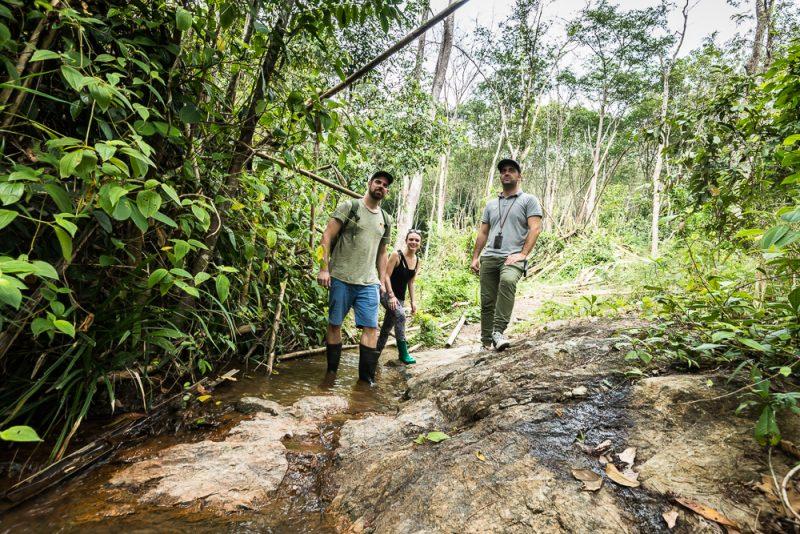 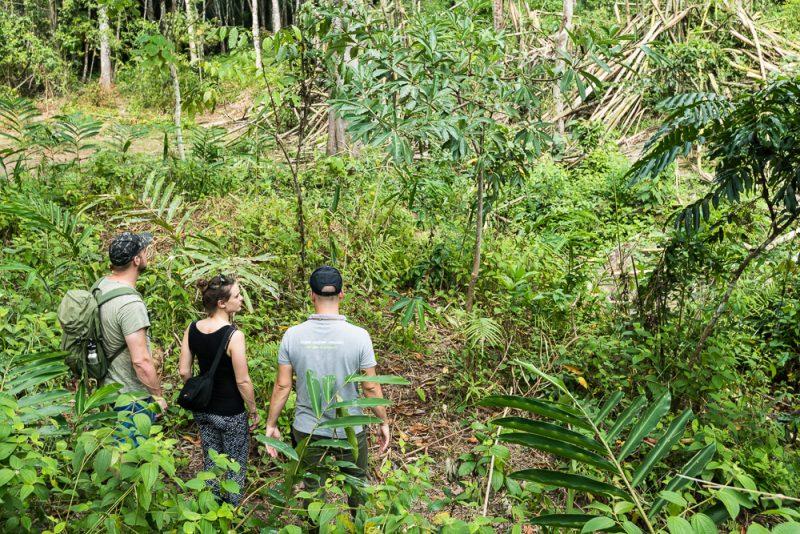 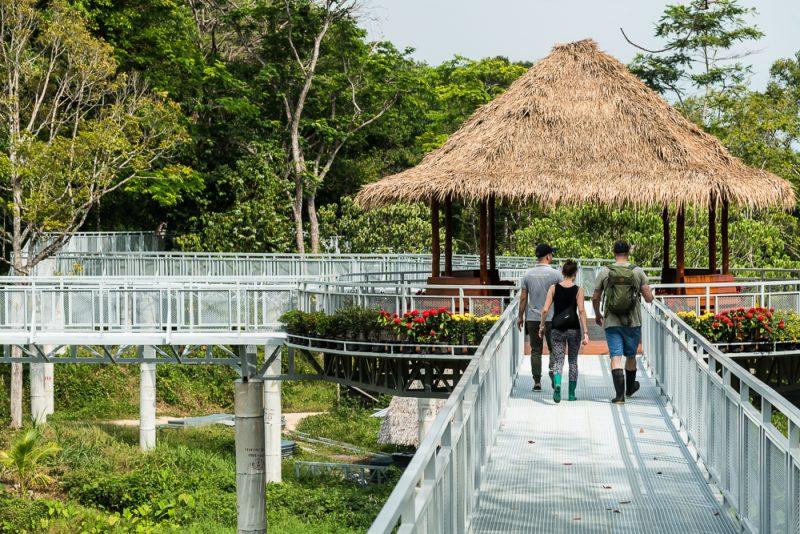 Easia Travel Head OfficeFromToDistanceByDurationPatongPhuket Elephant Sanctuary31 kilometersCar55 minutesMai KhaoPhuket Elephant Sanctuary22 kilometersCar35 minutesRawaiPhuket Elephant Sanctuary37 kilometersCar1 hourPhuket TownPhuket Elephant Sanctuary20 kilometerCar30 minutes